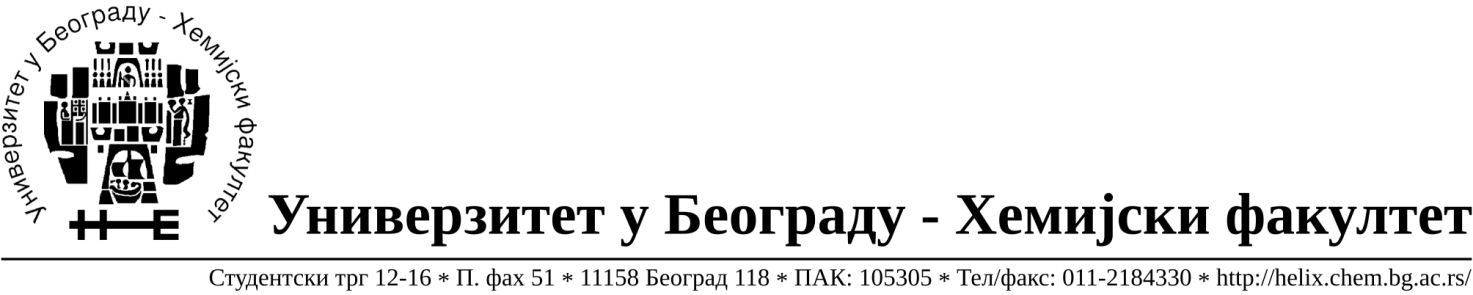 	На основу члана 116. Закона о јавним набавкама („Службени гласник РС“, бр. 124 / 12 и 68/15), Универзитет у Београду – Хемијски факултет објављује:ОБАВЕШТЕЊЕ О ЗАКЉУЧЕНОМ УГОВОРУНазив, адреса и „Интернет“ страница наручиоца: Универзитет у Београду – Хемијски факултет, Београд, Студентски трг 12-16, www.chem.bg.ac.rs.Врста наручиоца: просветаОпис предмета набавке, назив и ознака из општег речника набавке: добра – материјал за образовање и науку (лабораторијско стакло и потрошни материјал) формиране по партијама(131 партијa), отворени поступак јавне набавке , ЈН 15/20.Ознака из општег речника набавке: 33793000- производи од стакла за лабораторијске намене;38437000- лабораторијске пипете и прибор,Критеријум за доделу Уговора: најниже понуђена цена.Број примљених понуда:  укупно за све партије 12.Датум доношења Одлуке о додели Уговора: 16.07.2020. год.Основни подаци о добављачима, партије за које је уговорена вредност и укупна уговорена вредност: Период важења Уговора:  до краја 2020. године.БрДатум закључења УговораНазив понуђачаАдреса, ПИБ и Матични бр.Број уговораПартијеУкупно уговорена вредност без ПДВ-а127.07.2020.Alfamed d.o.o.Љубомира Стојановића 3 Београд,10020998807431279645/17,54,55,68,74,10729.920,00227.07.2020.Labena d.o.o.Булевар Зорана Ђинђића 123г, локал 4,11000 Београд10740378920795549645/457,581.999,98327.07.2020.Vivogen d.o.o.Миријевски булевар 7д11000 Београд10346184217567896645/10129288.122,45427.07.2020.Uni-chem d.o.o.	Црнотравска 27,Београд	10005257217167677645/91,2,11,12,51,75,82,98,100,101,10349.678,22527.07.2020.Кефо д.о.о.Бачка 1U11080 Београд,10504607220302216645/320,22,28,30,31,47,48,56,76,77,78,79,81,86,87,88,99,108,112,116,127,12891.701,00627.07.2020.Many agrovet d.o.o.Рузвелтова 4511000 Београд, 10004186706015255645/54,5,6,16,17,18,32,33,34,35,39,40,42,43,44,45,49,66,67,89,90,91,92,93,94,118,119,120,122,12422.875,00727.07.2020.MC Latra d.o.o.Херцеговачка 3, Земун, Београд, 10599950420508116645/610,13,14,15,24,25,26,27,52,73,80,95,9615.524,00827.07.2020.Novos d.o.o.Цара Душана 20711080 Земун10038856917093070645/72913.888,00927.07.2020.Аlfa Genetics d.o.o.Цвијићева 128/311120 Београд10742780620800445645/253,60,61,64,110,111,113,130143.675,001027.07.2020.Superlab d.o.o.Милутина Миланковића 25Нови Београд,101822498, 17051717645/823,36,37,38,41,46,50,59,62,63,65,69,70,71,84,85,104,105,115,12378.110,00